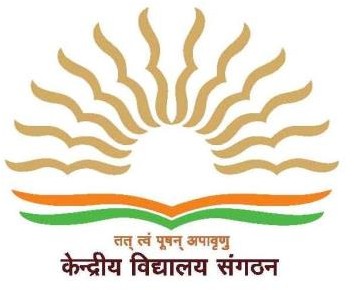 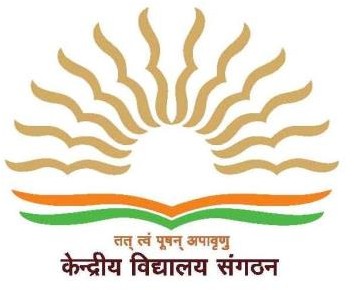 ADMISSION NOTICE FOR CLASS I (No. 04)	    Dated 18.08.2020PROVISIONALLY SELECTED CANDIDATE UNDER SGC QUOTADATE OF ADMISSION : 18.08.2020Note:Either Father or Mother of Candidate ONLY is required to come to the Vidyalaya along with documents for verification and completing the admission procedure.Child SHOULD NOT be brought to the Vidyalaya as per COVID 19 precautions.The following documents should be brought for verificationBirth CertificateSC/ST/OBC Certificates (if applicable)Residence Certificate/ProofService Certificate and Transfer Certificate/ Ex-Service discharge documentsPrint out of the Online Registration Form along with a passport size photographOne set of photocopy of all the CertificatesSGC Affidavit  The total fee payable is Rs 3025 (VVN @ Rs 500 per month for six months from April to Sept 2020 and admission fee of Rs 25).(Dr. JOY JOSEPH) PRINCIPALSL NO.NAMESERVICE CATEGORYNO. OF TRANSFERSLOTTERY NO.1APARNA ARUN3NALOTTERY NO.12(WL NO.6)